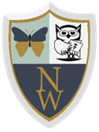 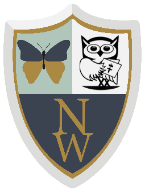 Key VocabularyYear 3/4 French Greetings with Puppets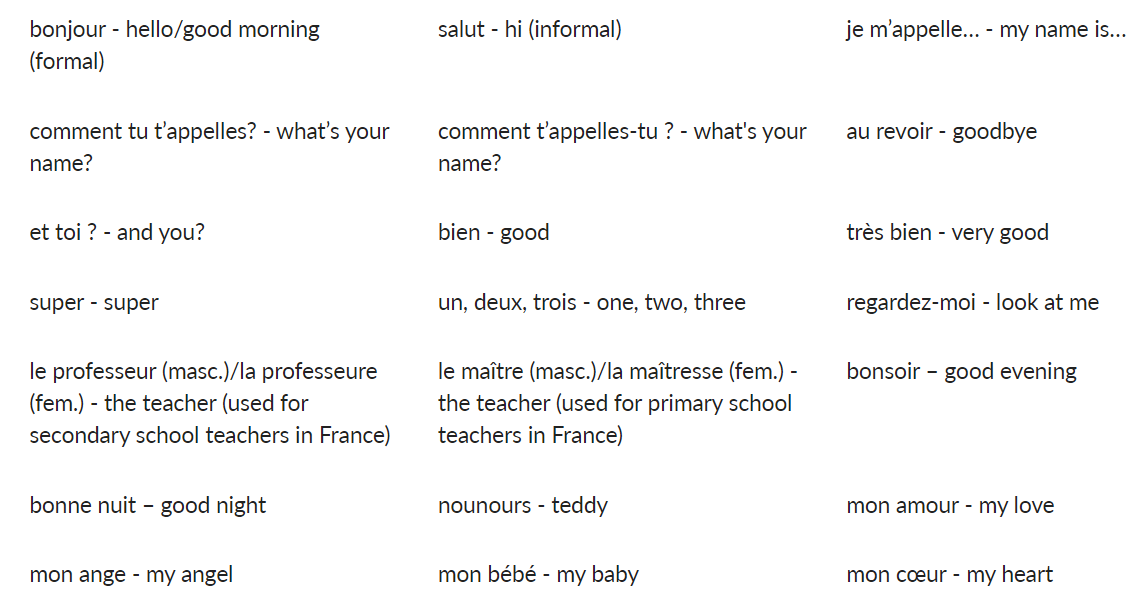 Key Vocabulary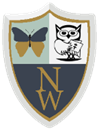 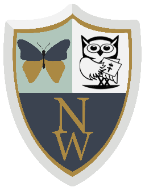 Year 3/4 Adjectives of Colour, Size and Shape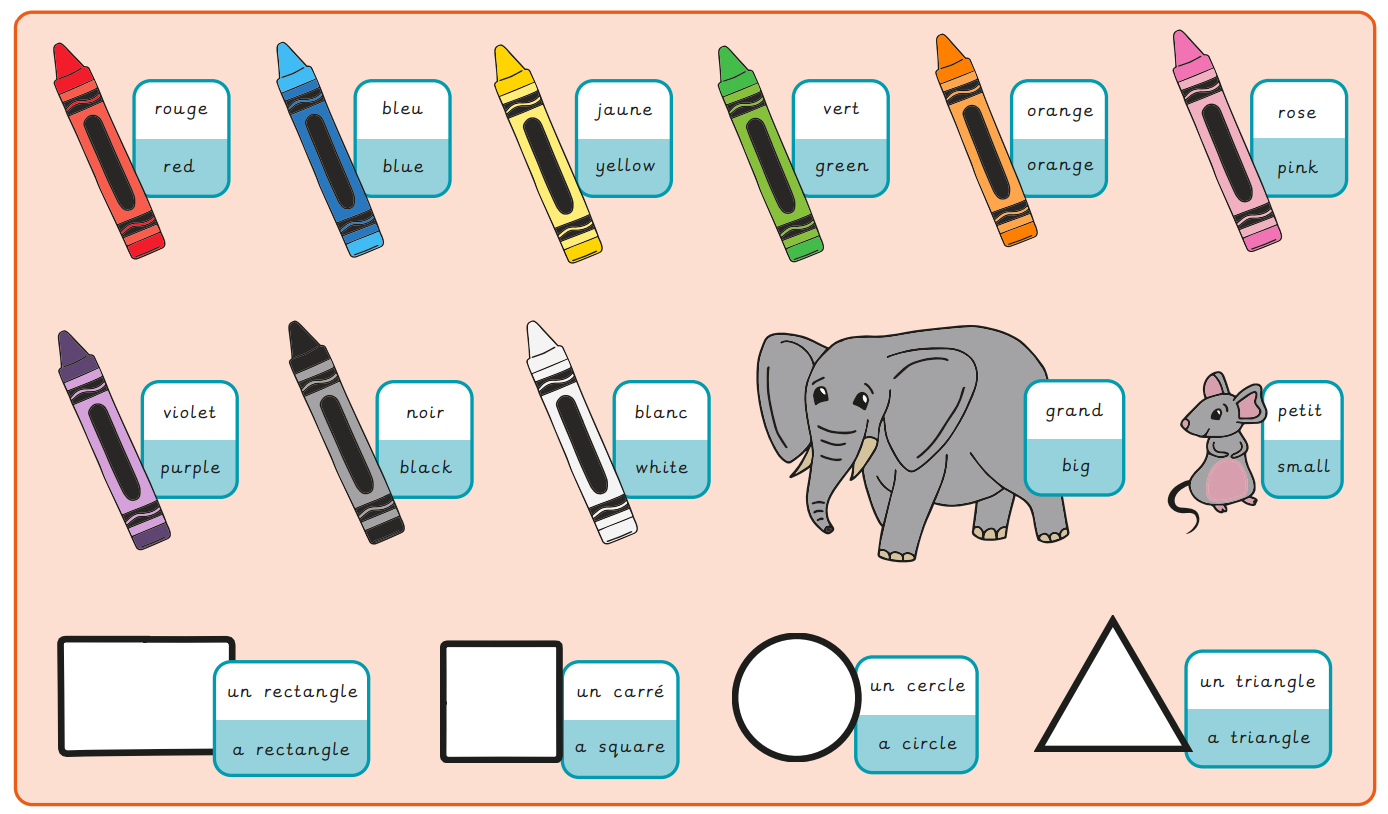 Key Vocabulary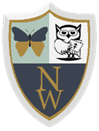 Year 3/4 Playground Games and Numbers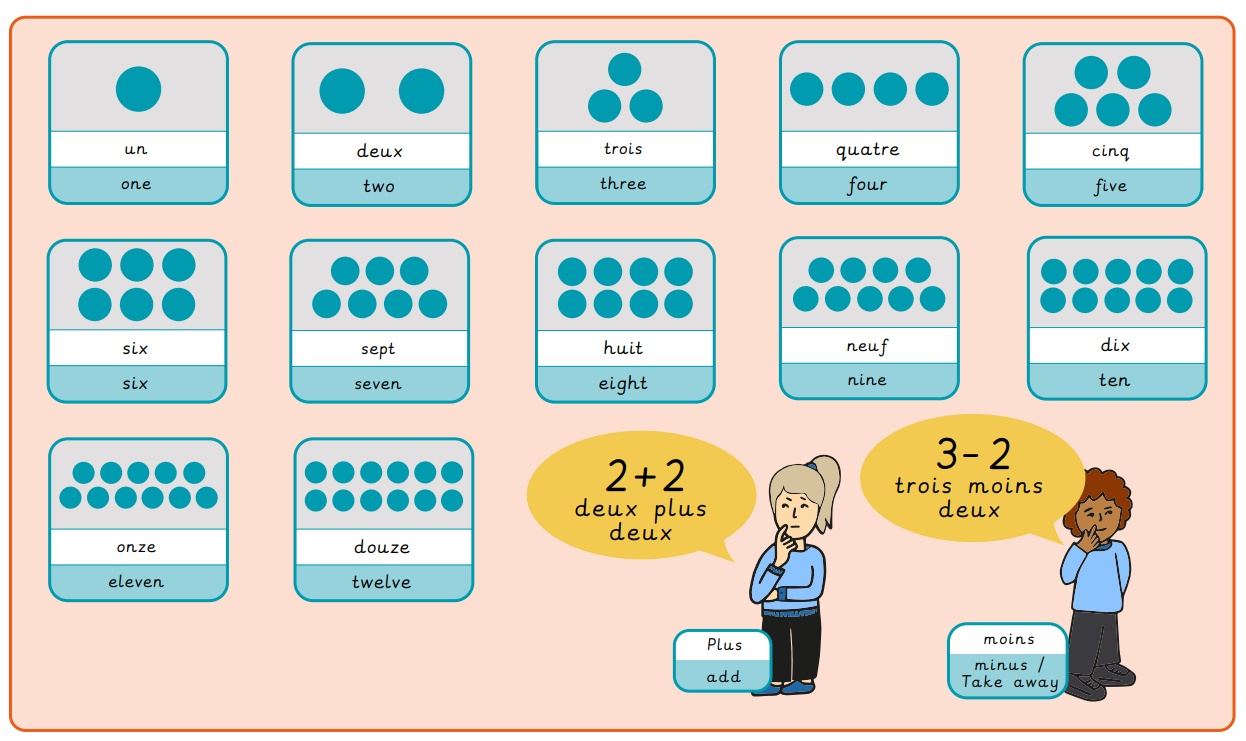 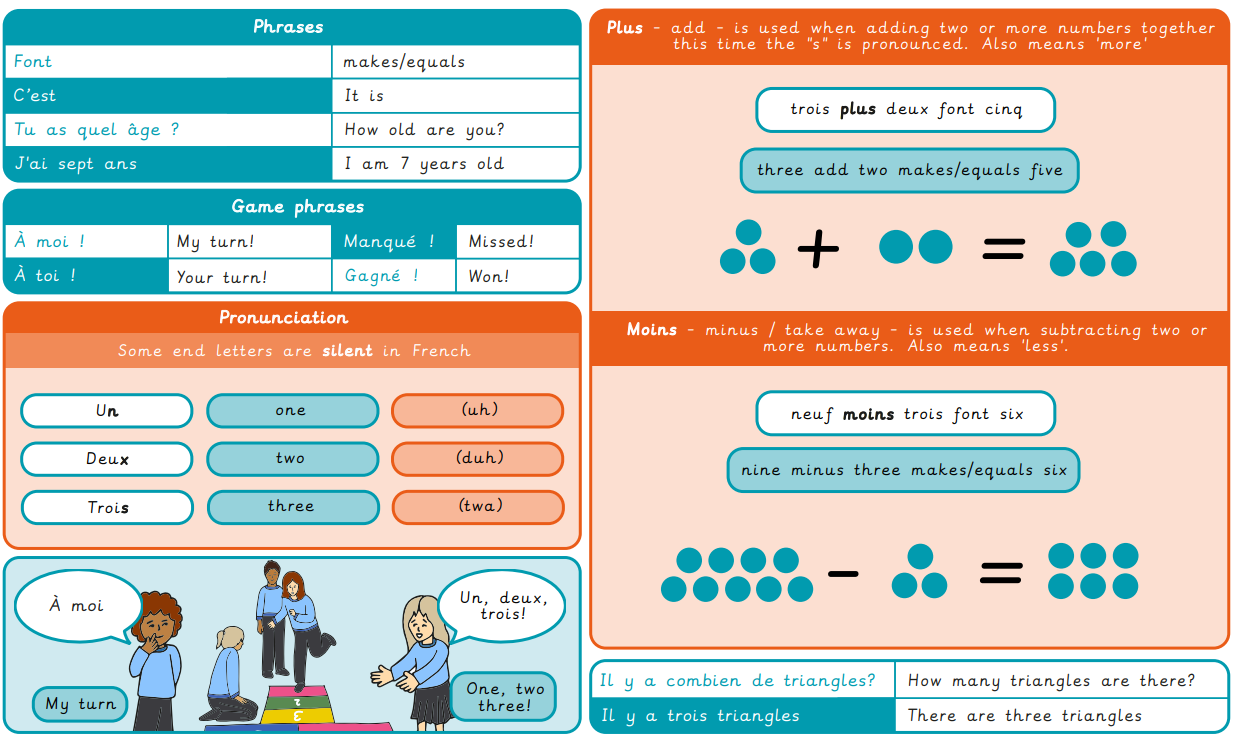 Key Vocabulary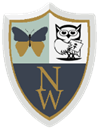 Year 3/4 In a French Classroom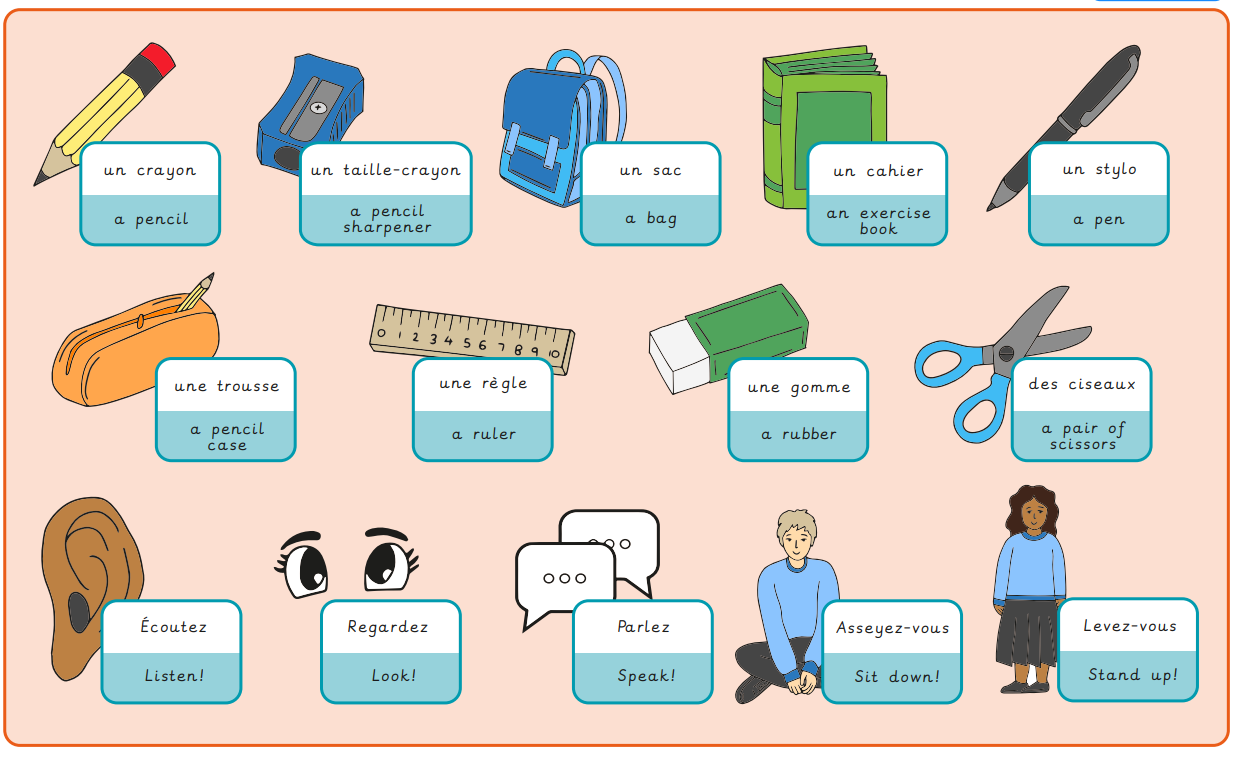 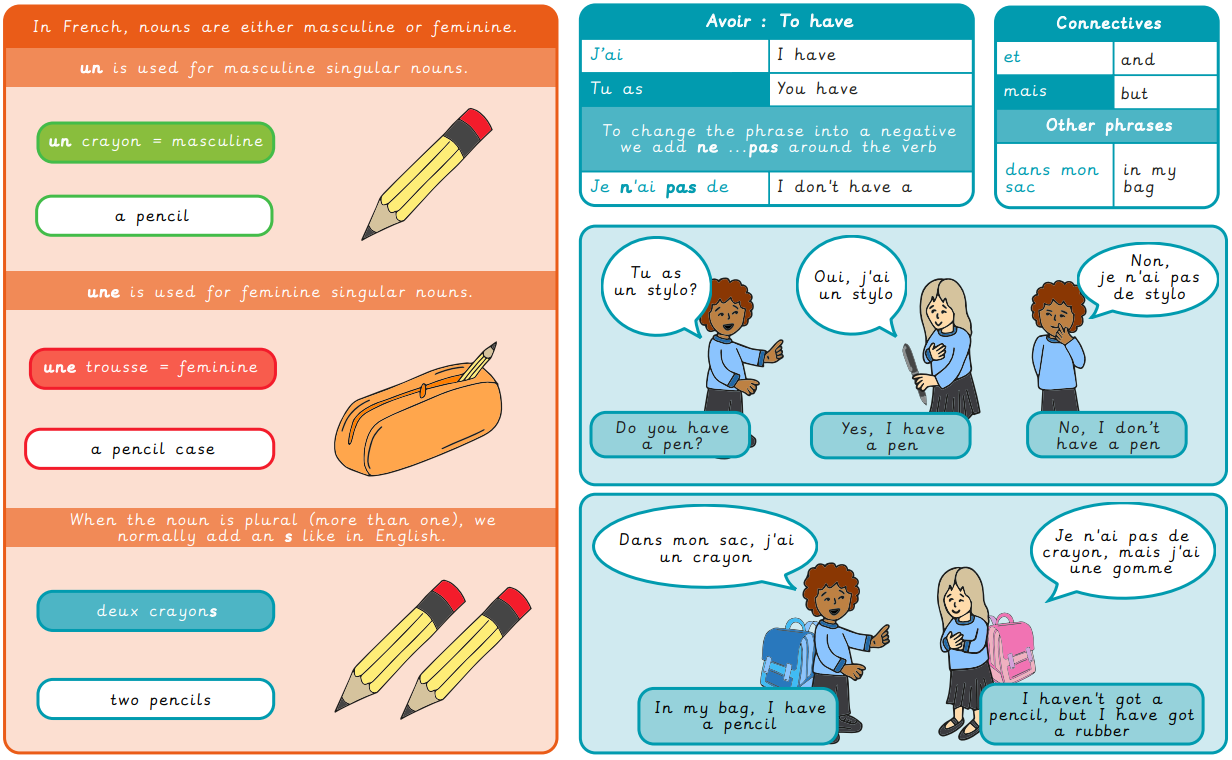 Key VocabularyYear 3/4 Transport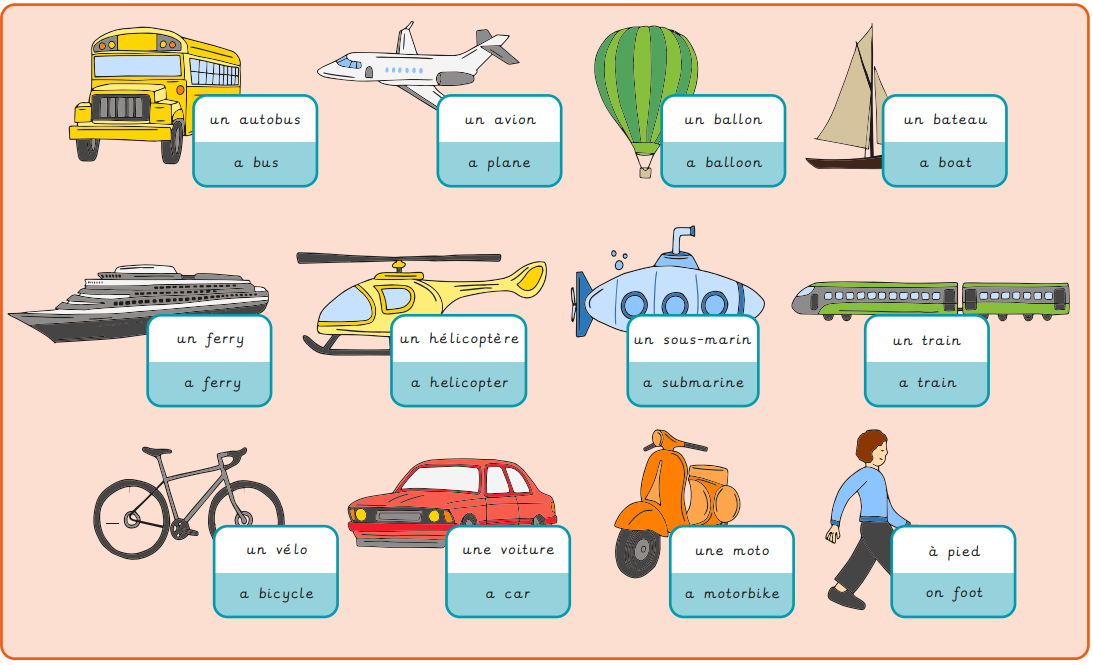 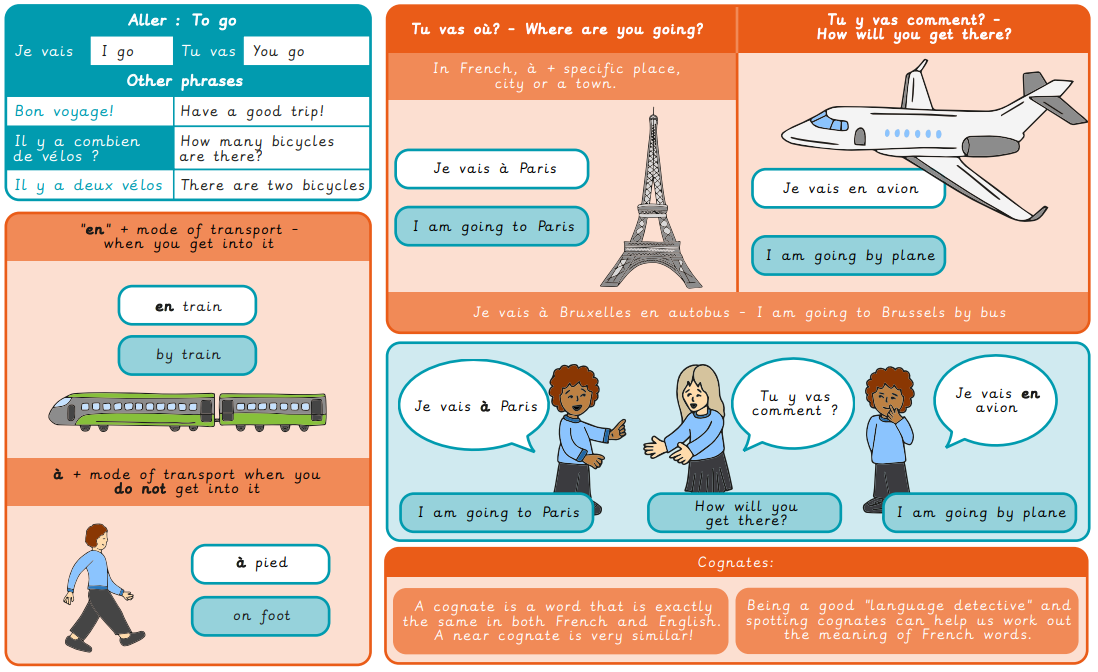 Key VocabularyYear 3/4 A Circle of Life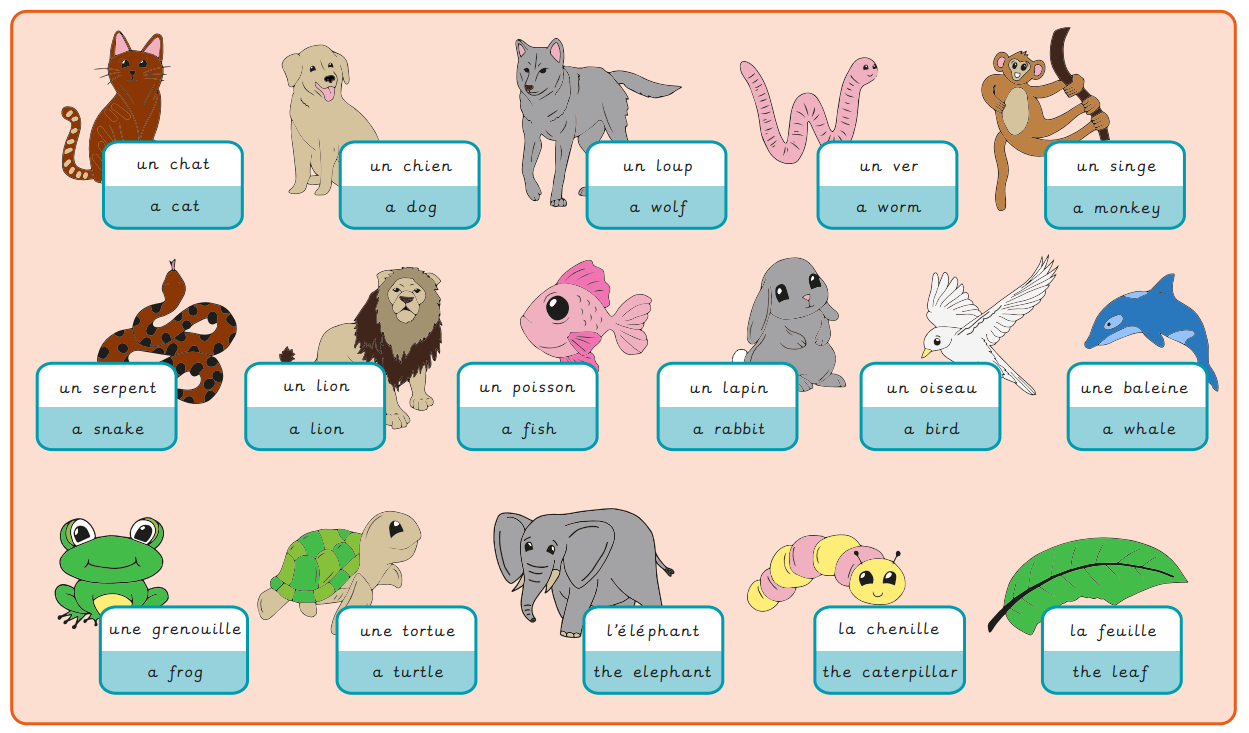 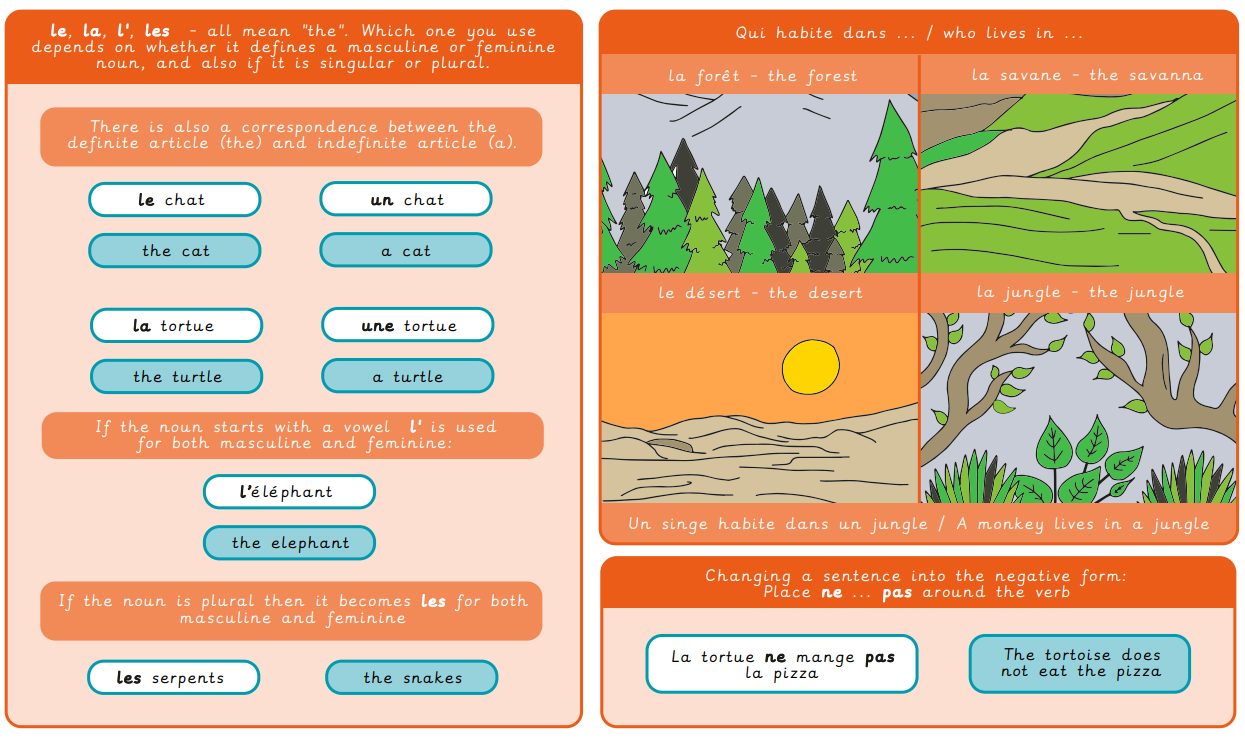 Key VocabularyYear 3/4 Bon Appetit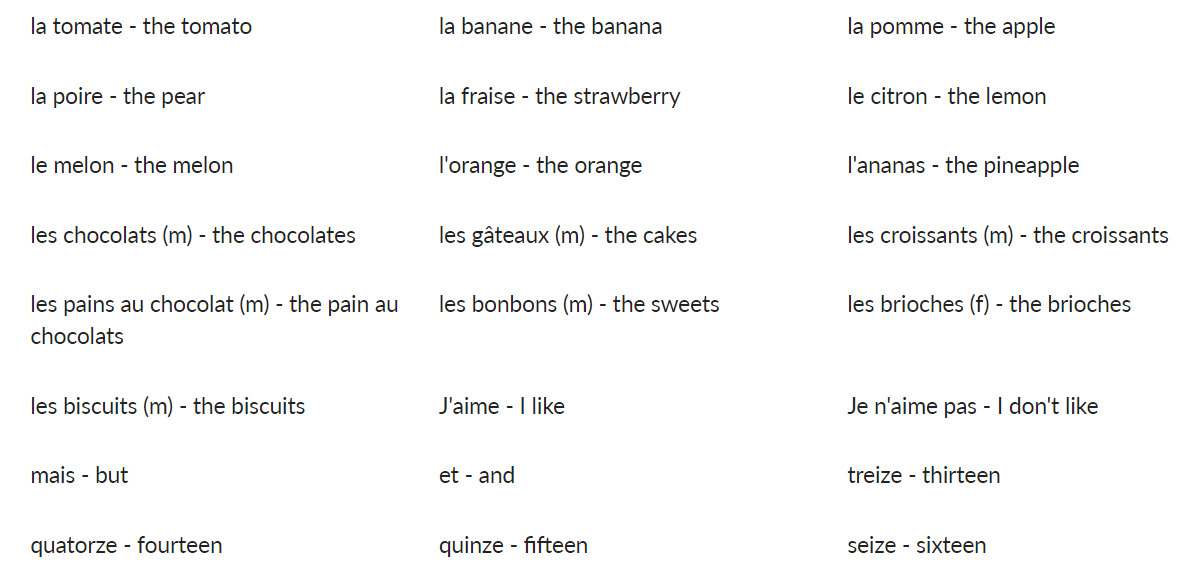 Key VocabularyYear 3/4 Bon Appetit- Shopping for French Food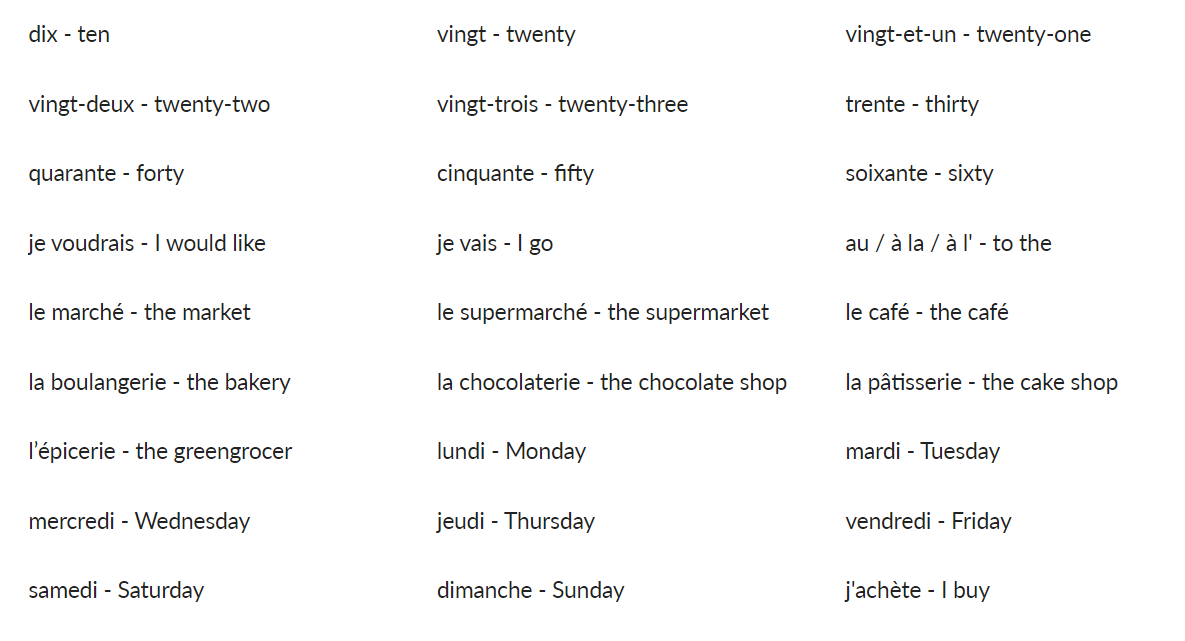 Key VocabularyYear 3/4 This is Me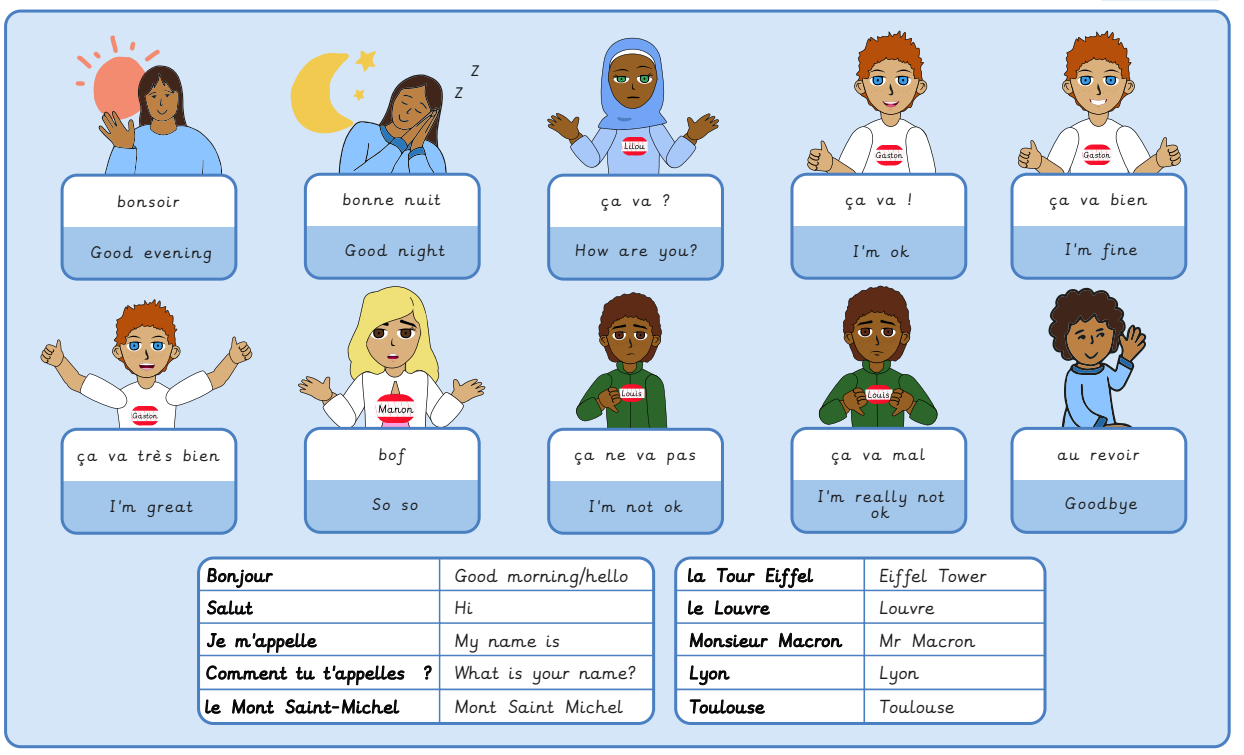 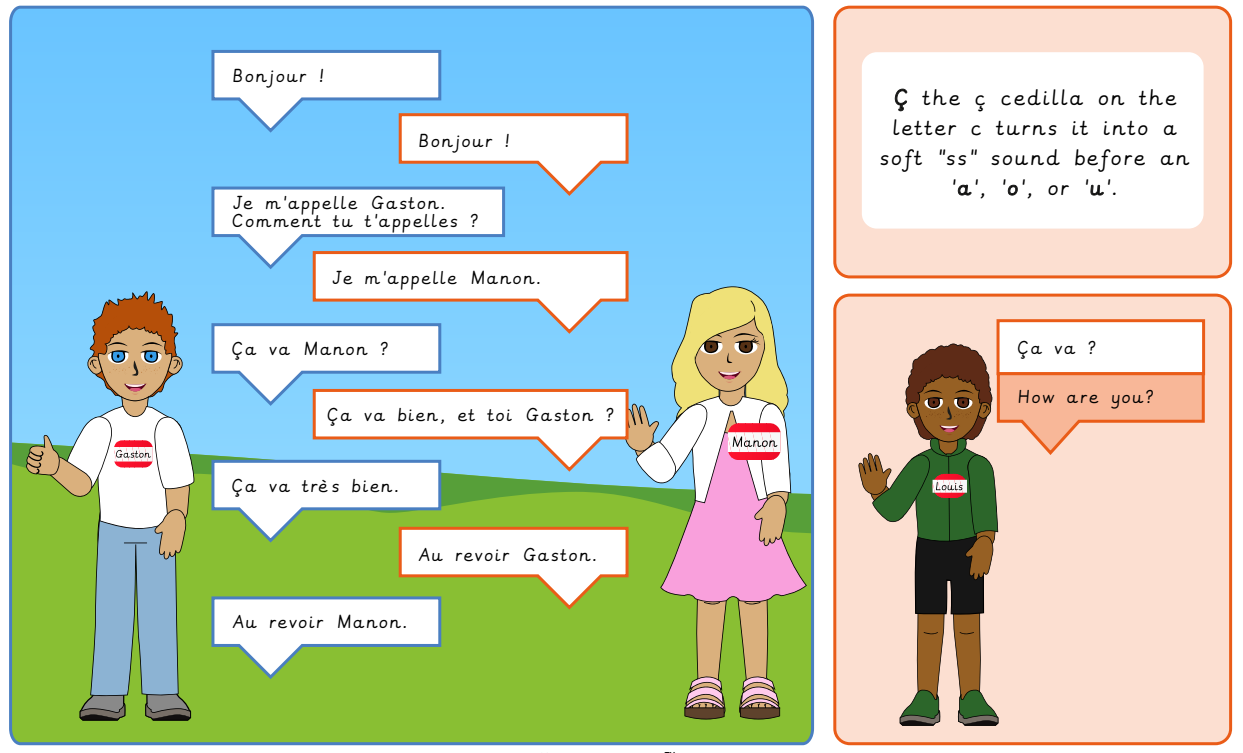 Key VocabularyYear 3/4 School Days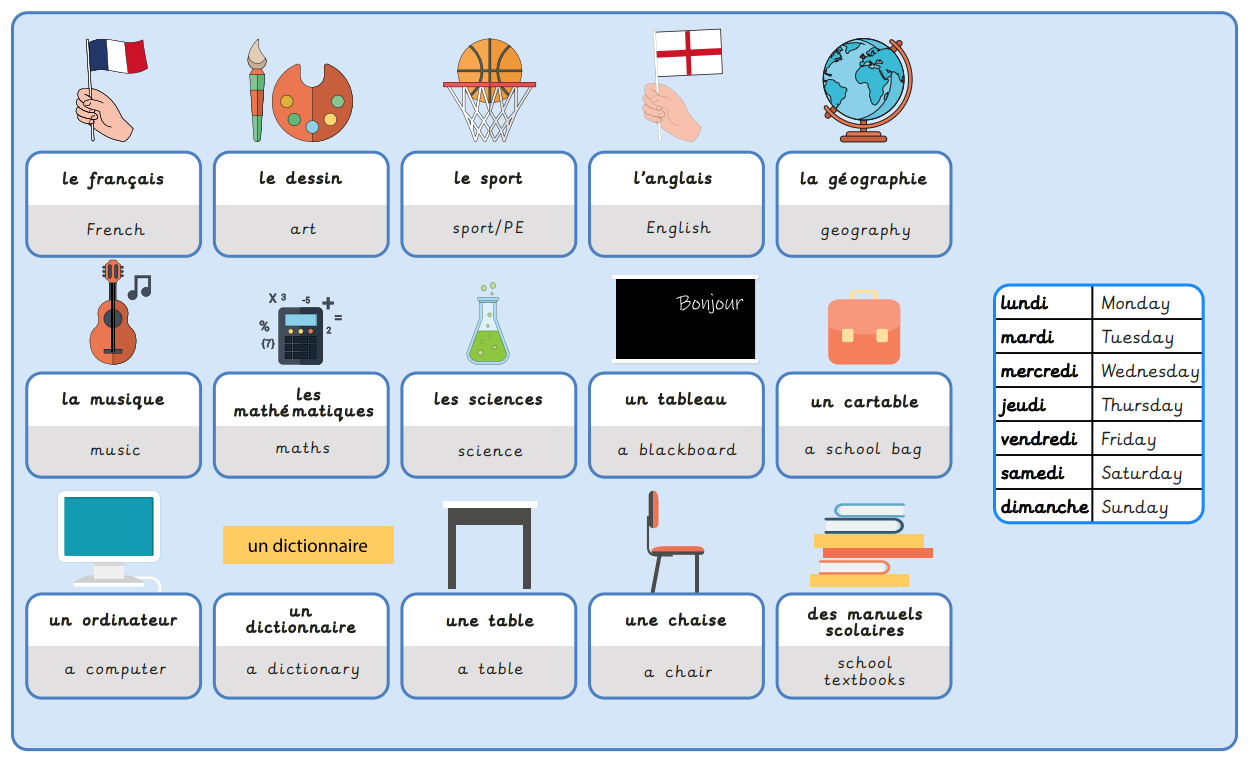 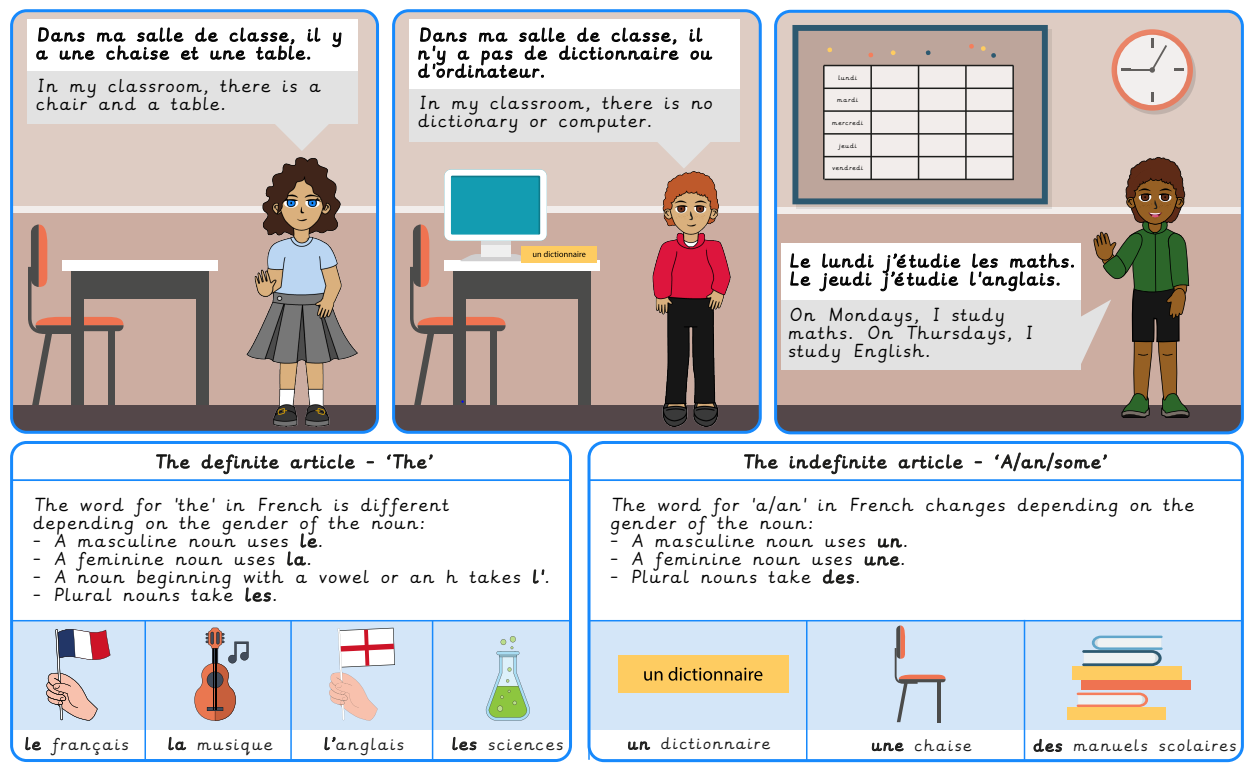 Key VocabularyYear 3/4 Birthday Celebrations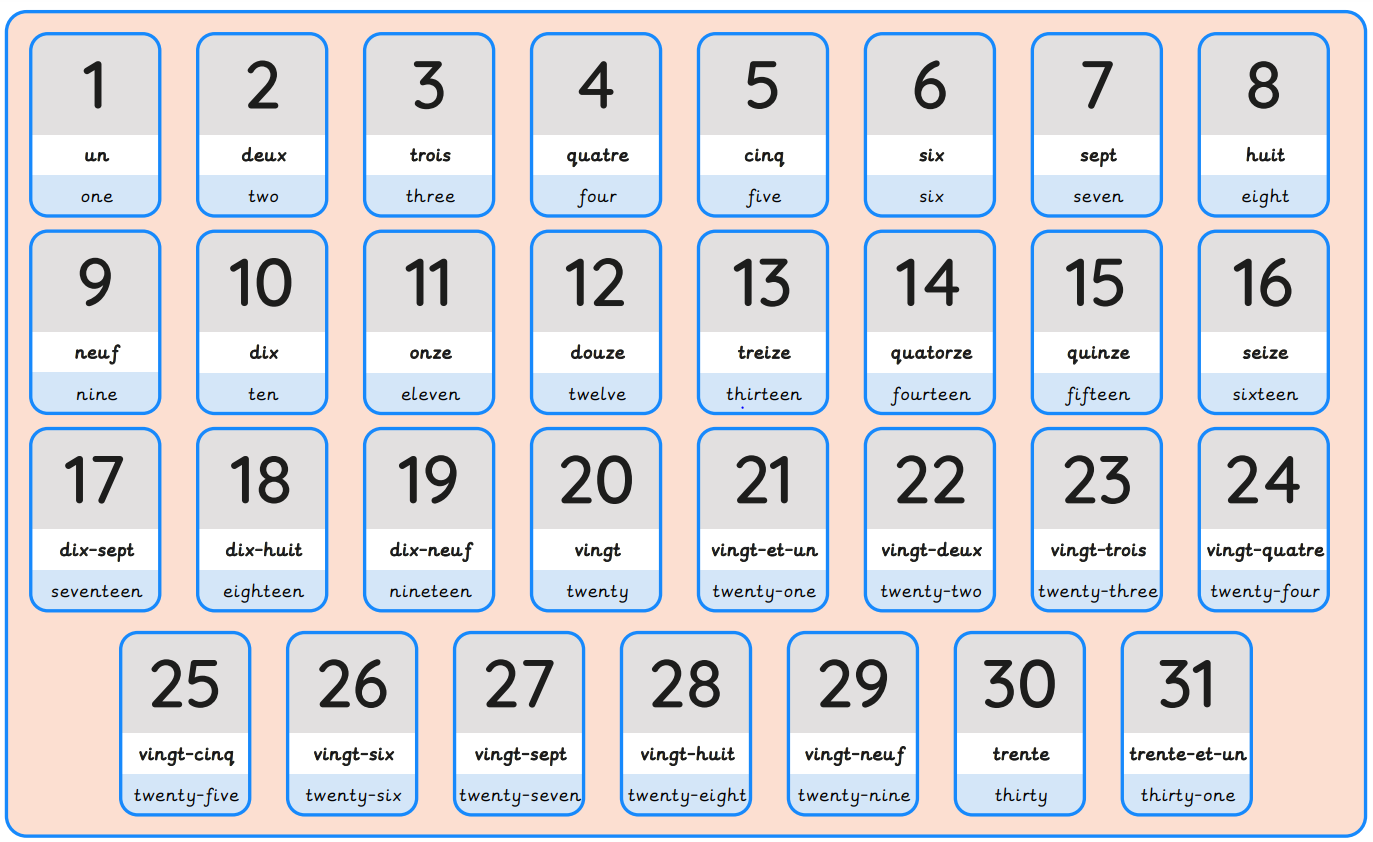 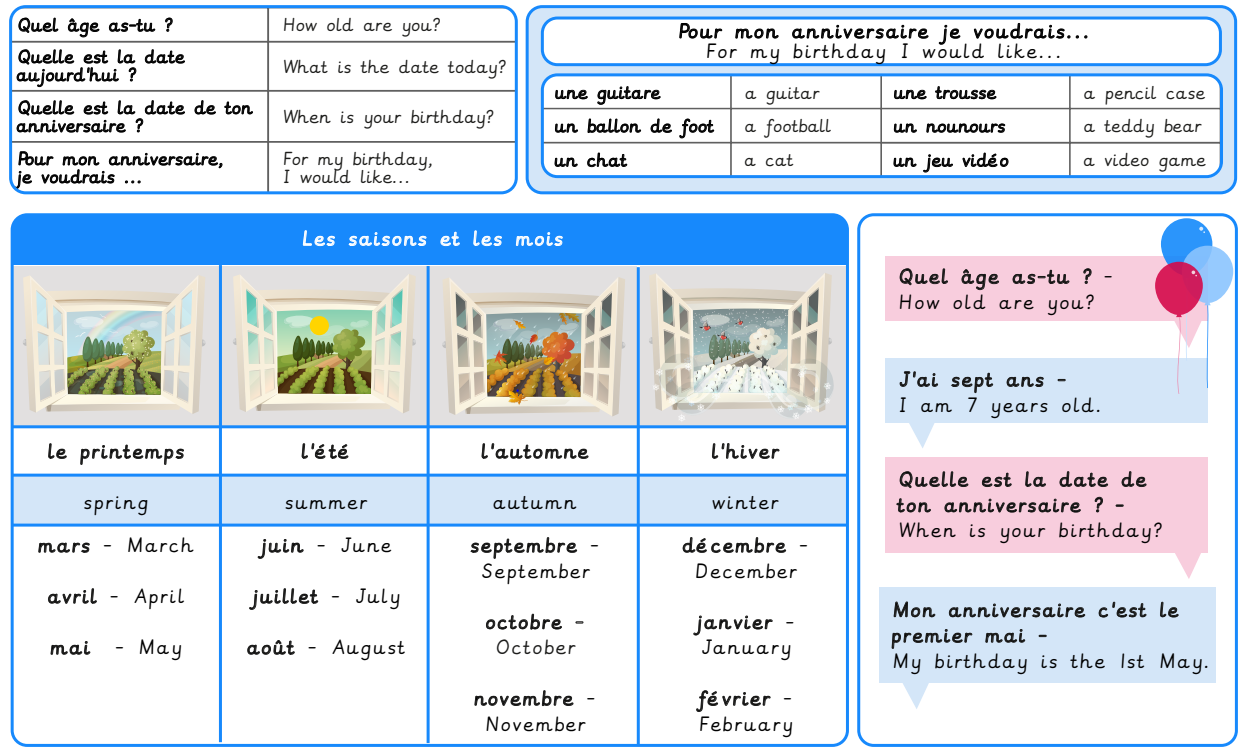 Key VocabularyYear 3/4 Colourful Creatures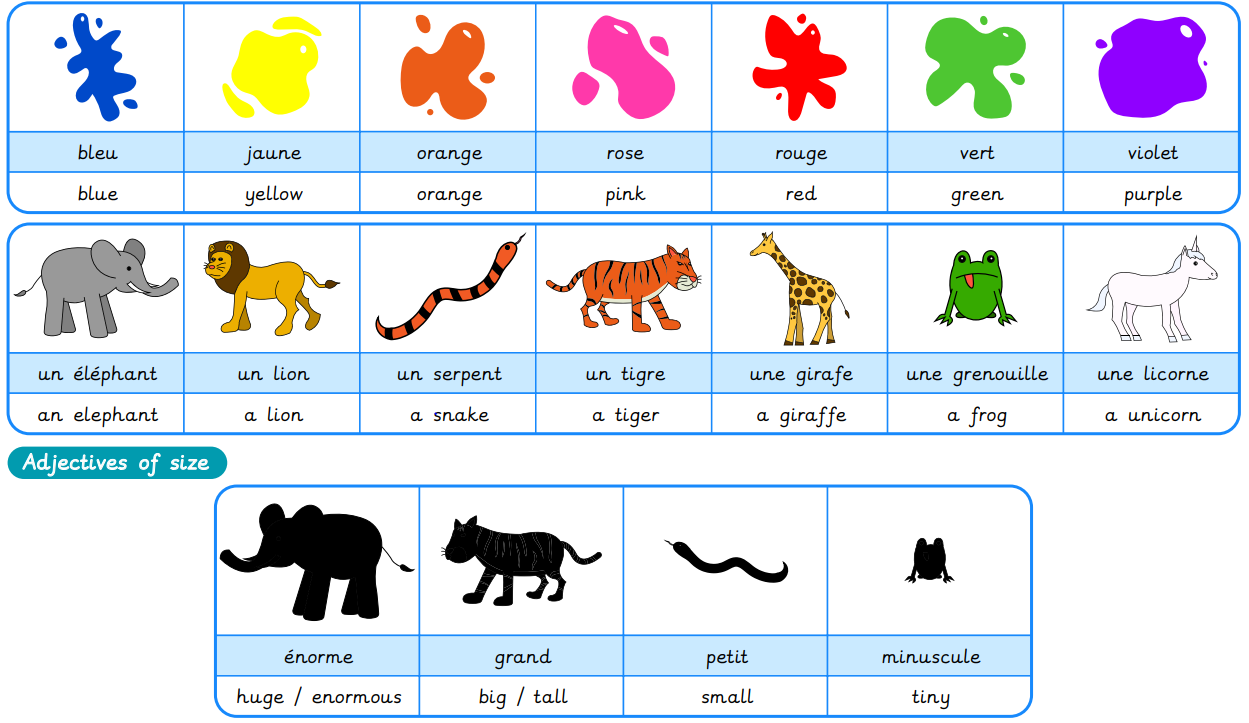 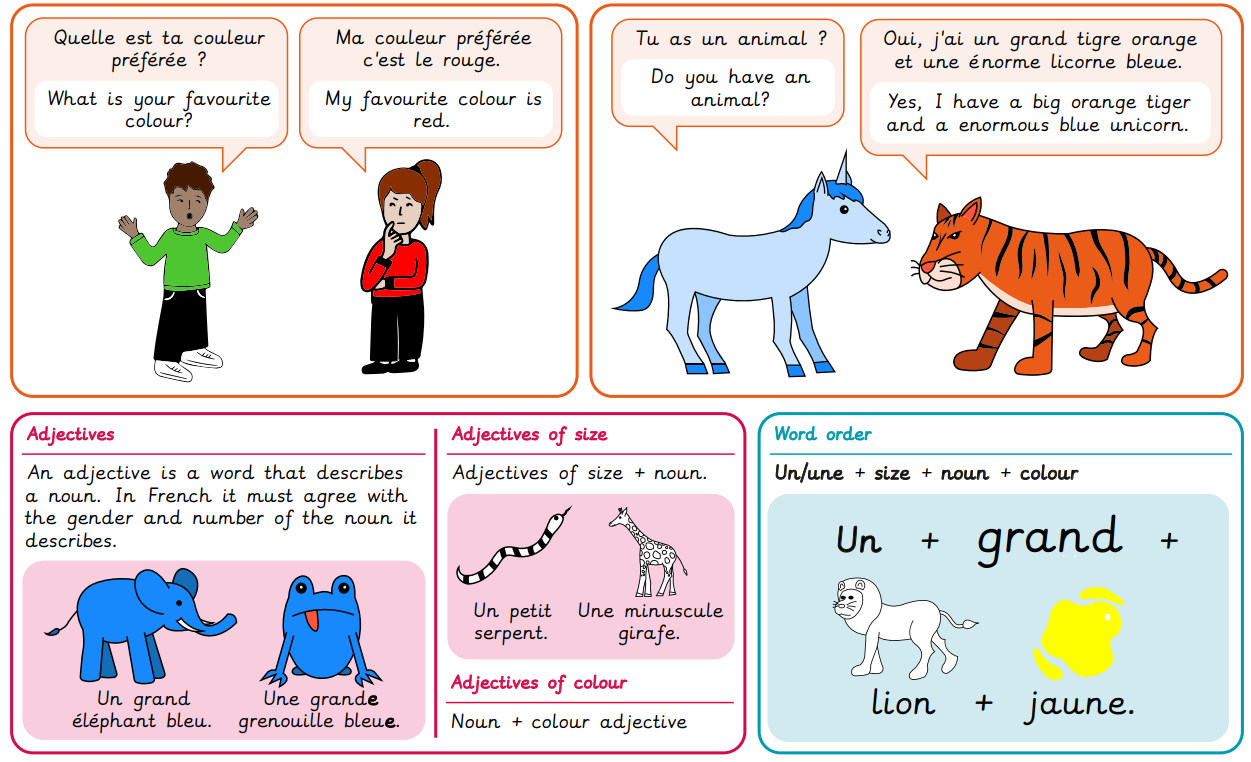 Key VocabularyYear 3/4  Fabulous French Food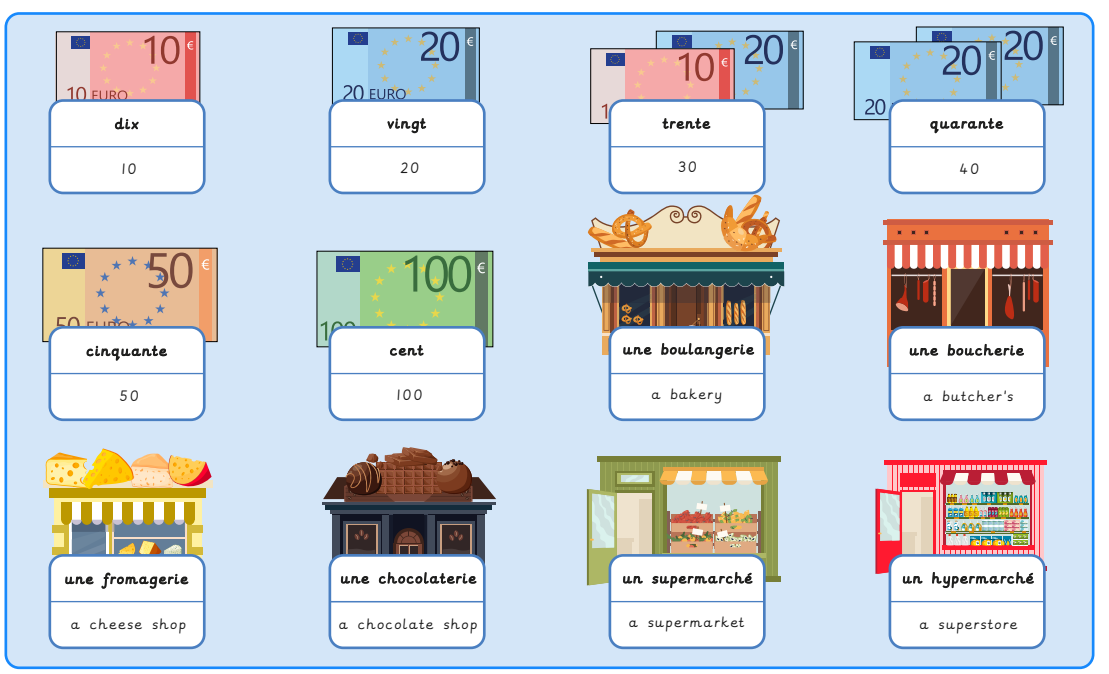 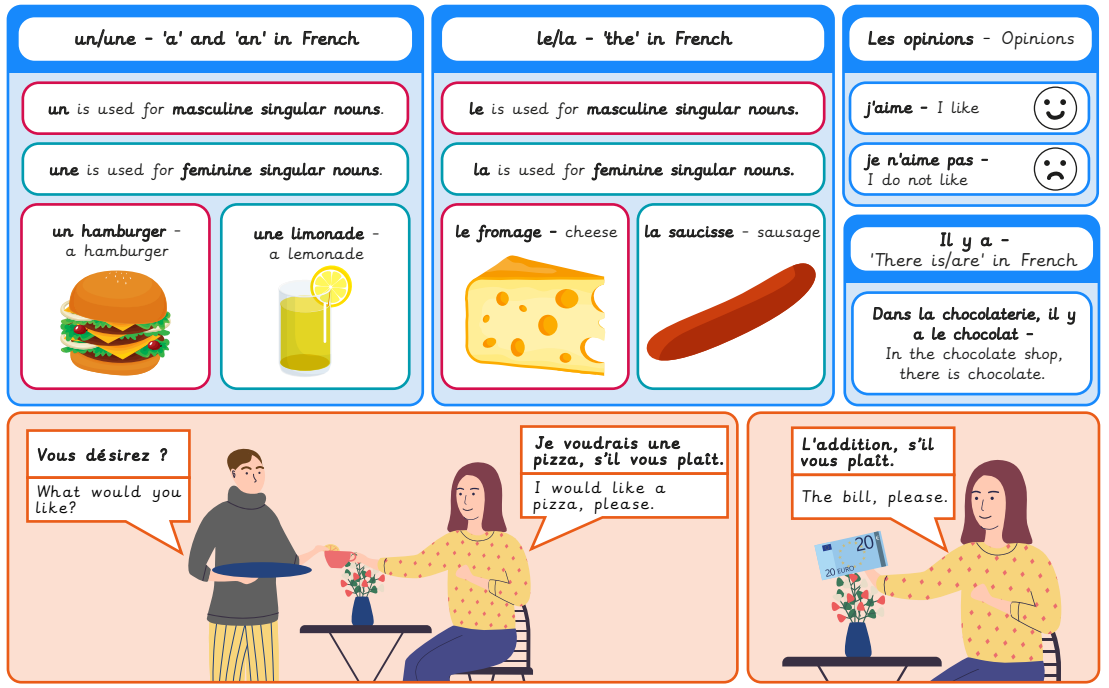 